Коршунова Е.В.Конспект НОД по лепке «Полезные и вредные продукты для зубов»  для средней группы.Цель: Продолжать закреплять знания детей о значении ухода за зубами и соблюдения правил гигиены за полостью рта.1. Закрепить знания детей о необходимости соблюдения правил ухода за зубами.2. Развивать речь, внимание, упражнять в отгадывании загадок.3. Воспитывать желание у детей ухаживать за зубами.4. Закрепить знания детей о полезных и вредных продуктах питания для зубов.5. Закреплять разнообразные приемы лепки.Возрастная категория детей: 4-5 летОборудование: две картинки зубика: одна картинка с улыбающимся зубиком, вторая с грустным зубиком, на котором наложены 3 черных кружка, картинки с изображением полезных и вредных для зубов продуктов питания, пластилин, доска для лепки, тарелочка для поделок.Ход занятия:Воспитатель: Здравствуйте ребята, вы слышите, кто-то очень громко плачет, кто же это? Хотите узнать, кто же так громко плачет! А чтобы узнать, необходимо отгадать загадку: Когда мы едим, они работают.Когда мы не едим, они отдыхают. Кто же это?Дети: Зубы.Воспитатель: Давайте проверим, правильно ли отгадали загадку. Открывает картинку с грустным и больным зубиком.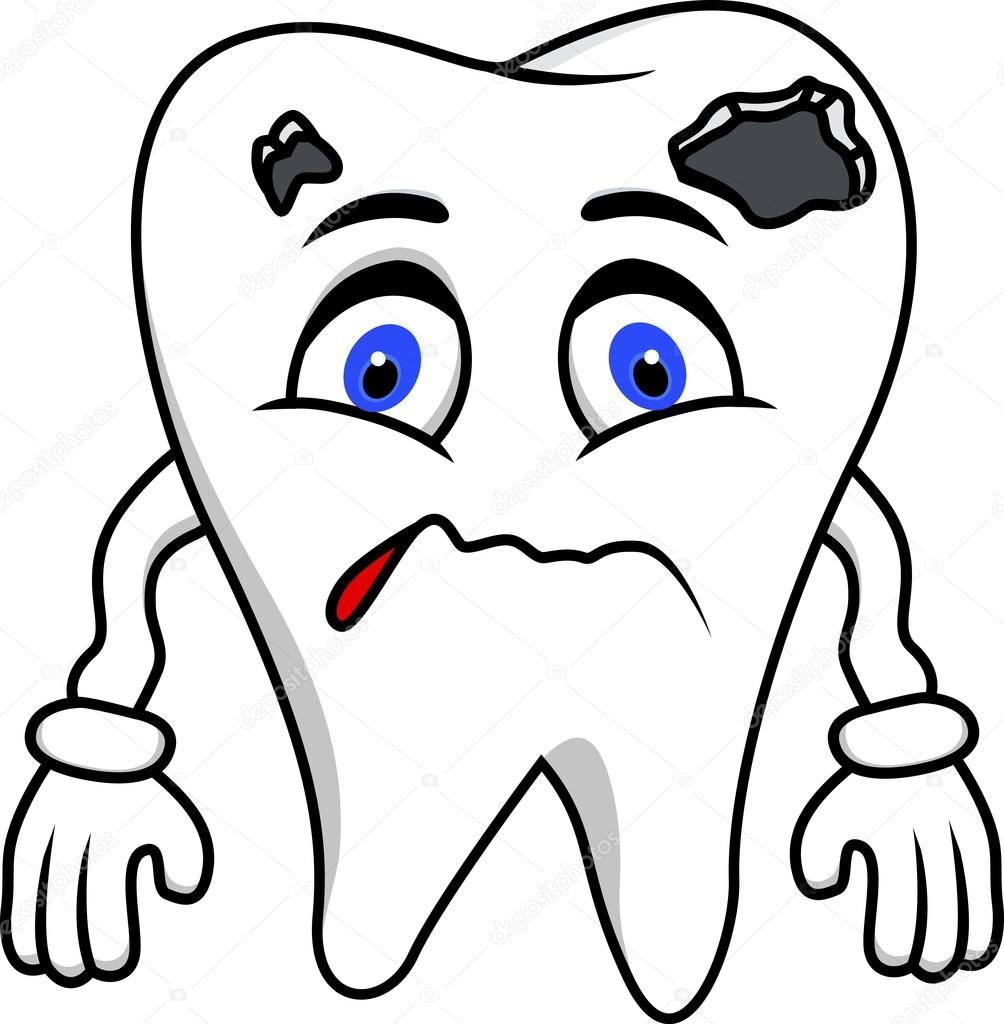 Загадку Вы отгадали правильно молодцы! Но вот беда, только зубик у нас грустный и больной. Давайте узнаем у зубика, что у него случилось, почему он плачет? Ребятки зубик рассказал мне грустную историю на него напал злодей кариес, и он заболел. Поможем зубику выздороветь.Дети: Поможем.Воспитатель: Черные дырочки на зубике эта работа злодея кариеса, нам необходимо почистить зубик. Для этого нам необходимо много сделать.Чтобы убрать первую дырочку,  Вам необходимо отгадать загадки:Загадки:1) Этот доктор все подрядзубки ставит точно вряд. (стоматолог)2) В тюбике она живетзмейкой из него ползет.Неразлучна с щеткой часто.Мятная зубная (паста).3) Этим орудиембелые кубики.Чистим до блесказубки и зубики. (зубная щетка)Дети отгадывают загадки. Воспитатель: Молодцы, снимаем с зубика одну дырочку. Смотрите Вы, немного подлечили зубик. Но зубик у нас выздоровел не до конца. Зубик, что ребяткам необходимо сделать еще, чтобы ты выздоровел. Зубик мне сказал, что мы должны с Вами вспомнить правила ухода за зубами. Ребята, какие правила ухода за зубами Вы знаете?Варианты ответов детей.Воспитатель: Ребята сейчас мы с Вами поиграем. Видите волшебные следы на полу, которые ведут к зубику, мы с вами по ним дойдем до него, но мы можем встать на след и пройти вперед, только вспомнив привала ухода за зубами. Вместе с детьми повторяют правила ухода за зубами:1. Необходимо чистить зубы два раза (утром и вечером, после последнего приема пищи). Продвигаются вперед по следам на один шаг.2. После каждого приема пищи необходимо полоскать рот. Продвигаются вперед по следам на один шаг.3. Раз в год необходимо посещать стоматолога, чтобы предотвратить болезнь зубов. Продвигаются вперед по следам на один шаг.Воспитатель с детьми доходят до зубика и вместе убирают с зубика еще одну дырочку.Воспитатель:  Ребятки, а зубик немного повеселел и предлагает нам с ним сыграть в одну веселую игру.ФизкультминуткаКаждый день по утрам Два – нагнуться, потянуться,Зубы чистить, умываться, Три – в ладоши три хлопка,Не лень нам. Головою три кивка,Делать по порядку На четыре – руки шире,Упражнения как на зарядке Пять – присесть,Раз – согнуться, разогнуться, Шесть – тихо сесть.Воспитатель: Мы с Вами только что рассказали зубику, что зубы необходимо чистить два раза в день, но как это правильно сделать, кто из Вас знает?Варианты ответов детей.Воспитатель: Ой, ребята посмотрите зубик нам передал алгоритм, как правильно чистить зубы.Воспитатель с детьми рассматривает алгоритм чистки зубов, закрепляя и повторяя изученный материал.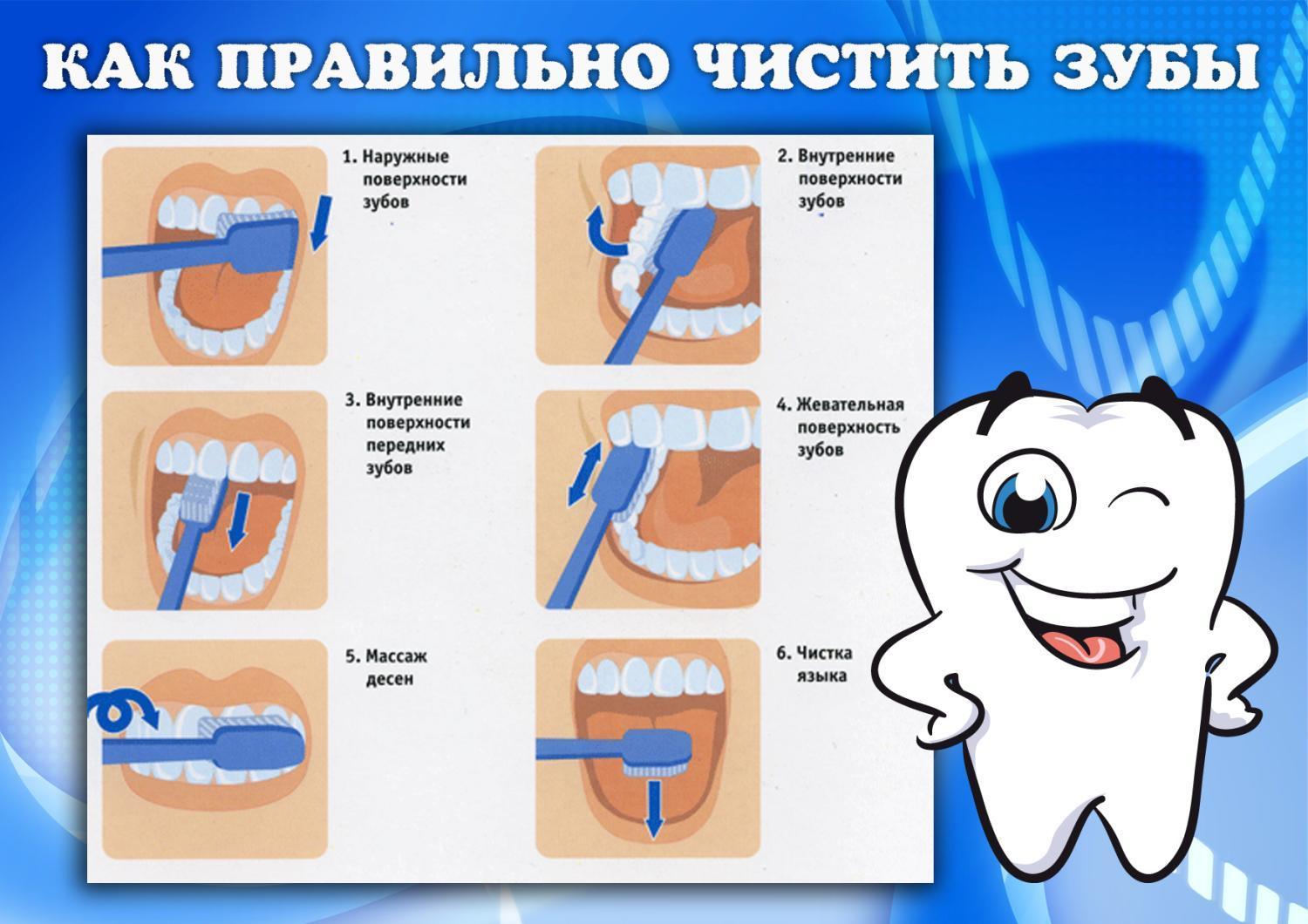 Воспитатель: Ребята, злодей кариес еще остался  на нашем зубике. Давайте прогоним его. Для этого нам необходимо сыграть в игру.Игра «Полезные и вредные для зубов продукты».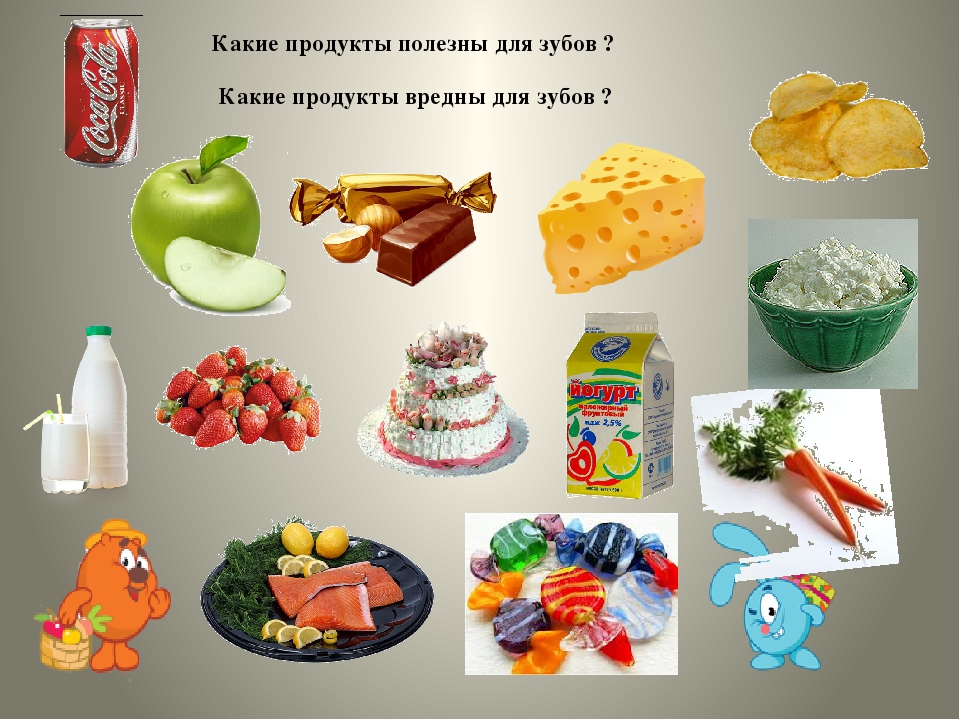 Я буду вам называть слова - продукты питания. Если это полезно для зубов – хлопайте в ладоши, если вредно – топайте ногами. Воспитатель:  Смотрите ребята, последняя дырочка у зубика и мы ее убрали. Воспитатель убирает дырочку. Наш, зубик здоров. Воспитатель убирает больной зубик и вывешивает здоровый веселый зубик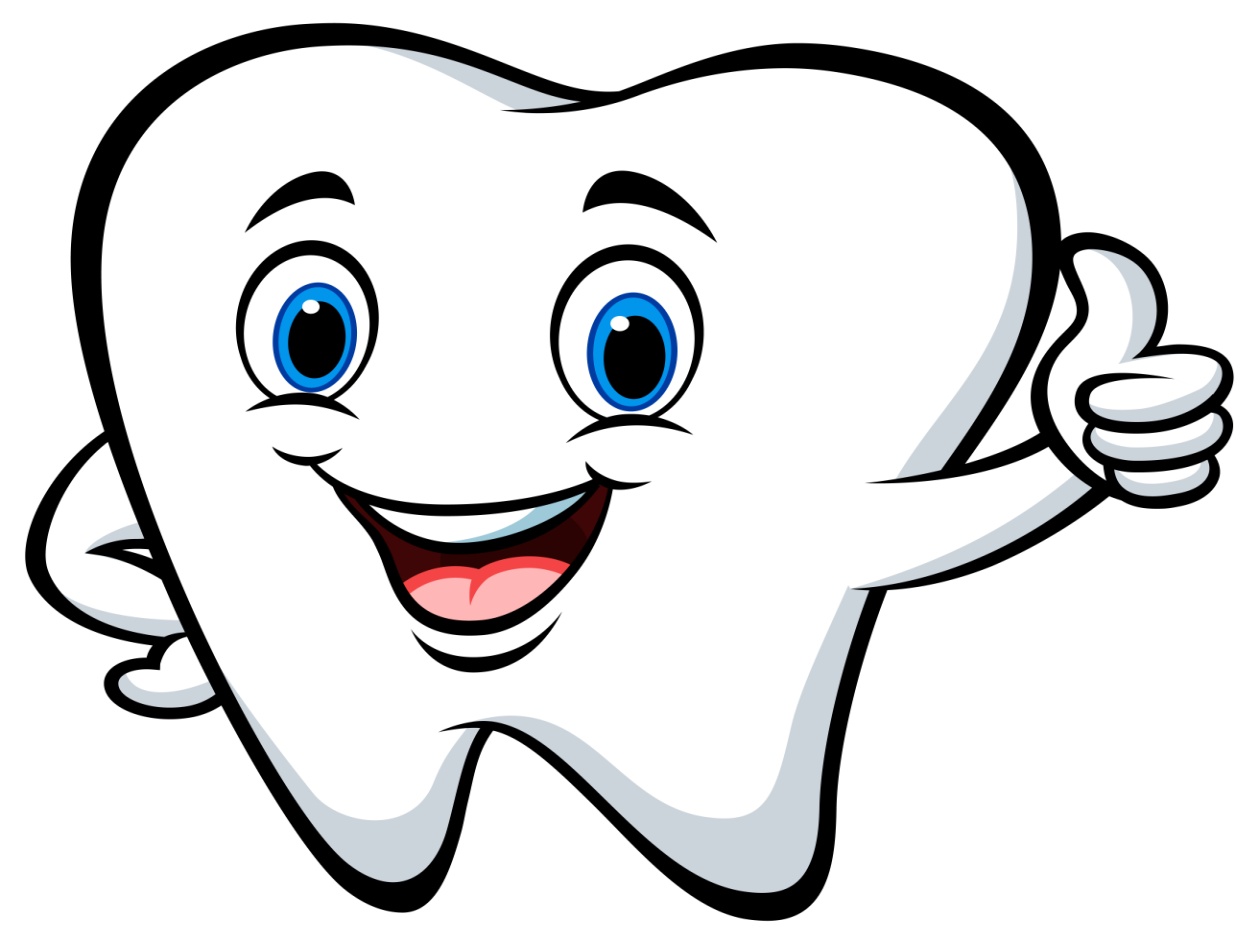 Воспитатель: Молодцы у Вас получилось вылечить зубик. Смотрите, какой он веселый и здоровый. А чтобы он и наши зубки всегда оставались здоровые, давайте слепим полезные продукты , чтобы запомнить их. Лепка поделок.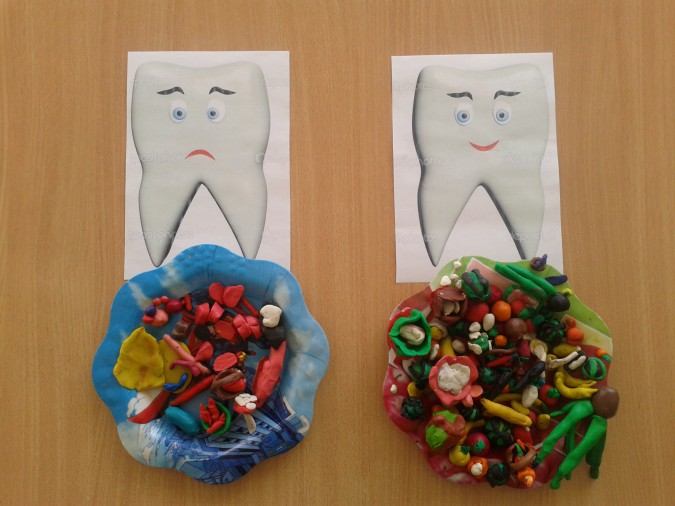 